氩气高频手术设备技术参数1、工作频率范围：电切: 430kHz±80kHz，双凝/柔和凝：430kHz±90kHz，电凝：600kHz±80kHz2、具有≥2种电切方式：混切、纯切电切额定输出功率参考如下:纯切：功率5-370W（负载400Ω）混切1：功率5-200W (负载400Ω)混切2：功率5-200W (负载400Ω)3、具有≥2种电凝方式，电凝额定输出功率参考：强力凝功能：功率5-120 W（负载500Ω）氩束凝功能：功率5-120 W（负载500Ω）喷射凝功能: 功率5-120 W（负载500Ω）4、最好具备切凝联动模式，时间可调以适应不同类手术，以保护手术对患者的损伤最小	5、具备双凝模式功率：5-100 W6、低频漏电流(正常状态)符合国家标准：对地漏电流：   ≤0.5mA外壳漏电流：   ≤0.1mA患者漏电流：   ≤0.01mA7、高频漏电流：     ≤150mA符合国家标准8、电切调节模式5W至50W低功率时精准可调，以1步进；50W以上大功率时能快速步进，最好以5步进，方便调节，方便操作人员。9、电凝调节模式5W至50W低功率时精准可调，以1步进；50W以上大功率时，以5步进方便调节，方便使用。10、供电电源：220±10%,50Hz±1Hz ，整机输入功率：800-1000VA最佳，最大输出功率大于300w。 11、国械注准的手术设备，氩气高频设备最好是具有氩气功能的一体机，CF型设备。全浮地形式输出，由标志表示。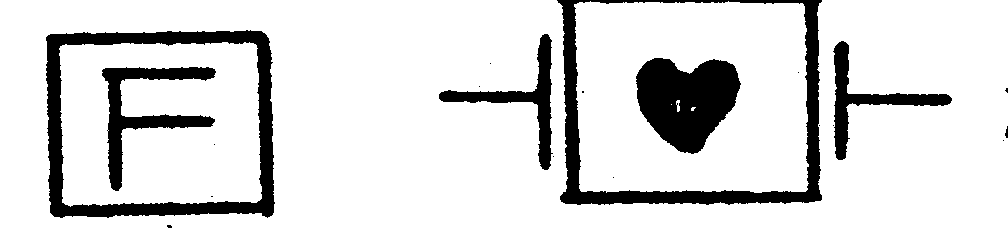 12、具大于两种电切、大于两种电凝输出模式，可满足内镜下各种需高频治疗的手术。13、单、双中性极板检测功能，极板发生故障时，发出声光报警，报警灯位于机器显眼地方并停止输出提醒医护人员，以保安全，保证病人安全不被灼伤。14、氩气高频手术设备最好采用三联脚踏或按键控制，可以自动转换，方便操作者的使用。15、可用于内镜电切模式。16、凝切联动功能具有时间调节功能，可根据实际需求调整电切、电凝的输出时间。17、具有微电脑处理系统对切割过程进行全程监控，不同负载情况下自动补偿调整输出功率，从而确保各选定的切割质量得以重复并保持稳定。18、电凝功率的自动区分，通过脚踏就可实现功能和功率的转换以缩短手术中医护人员对设备的调节时间。19、氩束激发距离在7-10mm以上，保证内镜下的视野清晰20、氩气流量控制为全数字化自动控制保证气流的精确稳定。21、氩气压力不足时，将发出声光报警，并停止输出保证安全。22、具有单独记忆功能，能独立记忆上次工作的功能状态和数值设定23、冷却方式	 : 自然冷却，无风扇最佳，保证手术环境中无静电类灰尘。